Perfecting Progress Monitoring	Support resources for this sessionhttps://ccqi.org.uk/progress-qs 	Password: prqs2843Designed to enable delegates to:use your understanding of the CCQI Quality Standard approach to set out the ideal impact of progress reviews on learnersImagine I've just filmed your learners. What would you like to hear them say about their Induction experience?What impact could the Quality Standard have on your work?The Quality Standard TaxonomyThe Quality Standard Taxonomy has three tiers: 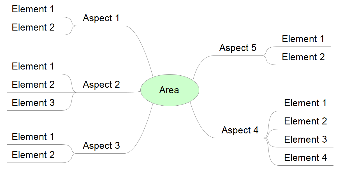 AreaAspectsAspectsElementsElementsThis taxonomy approach enables us to define every element of a job role. However, it should be noted that the Quality Standard is an aspirational document that sets out what outstanding provision would look like in your organisation, rather than simply a slavish account of current practice. AreasThe key headings that define a whole job role.Whether teachers, support staff, managers or governors, arguably every job role can be encapsulated in a short list of headings, or areas. For instance, for the teaching role this is arguably best seen as the seven steps of the learner’s journey:AspectsThe key themes that need to be explored within each area of provision.Within each area of work, aspect headings are used to pull together the detail as efficiently as possible. For instance, within the Induction step of the learner’s journey, the aspect headings might be:Additional aspect may include:ElementsA word or short phrase that identifies an intended impact or a process to produce an intended impact.Element headings are perhaps the most elusive to define. Each element heading will lead to the writing of a Gold Standard Impact statement, so it is important to be economical and avoid duplication or detail on how the impact might be achieved. For instance, in the example below, consider the difference between the following element: group developmentand the possible actions to produce the intended impact:welcome eventsice breakerstrips and visitstournaments.Each one of the action headings might well meet the definition of an element: A word or short phrase that identifies an intended impact or a process to produce an intended impact.However, it can be seen that by looking forward to how the intended impact might be written for each of these actions that there would be considerable duplication, which is to be avoided wherever possible. NB. Keep the level of ambition for your intended impact relevant to the area under consideration. For example, ‘The Expert Learner’ may be an aspect of both the Induction and Teaching and Learning areas, but the ambition for your impact would be very different in the, say, six-week induction period and a full two-year programme of study.Task 1Through discussion, arrive at what you consider to be the key Aspects. Add these below.Task 2Add your Aspect headings to the Jamboard, but don't duplicate entries.Task 3On this mindmap, underline the Aspect headings (on the Jamboard make them blue) and arrange Element headings beneath them. Gold Standard impact textWrite 'active' text. Avoid:learners have access tolearners are enabled tolearners have the opportunity toSet out what learners 'do': learners [verb]ExamplesProgress monitoringGoal setting > Career aspiration managementLearners make informed choices about their next steps and are inspired to work towards a clear goal or a narrow range of options.Attainment monitoring > Progress with English and mathsLearners use their English and maths skills confidently, as tools to address the challenges they face on their programmes of study. All learners meet the minimum standards required to progress.Barrier identification > Potential barriers to learningLearners are clear about the potential barriers to their learning progress in the short and medium term (including ALS) and mitigate them with effective strategies.Task 4Choose an Element heading from the Jamboard. Claim the Element by changing the text colour to red.In the wiki, claim a row by adding your initials to column 2. Then type in the Aspect and Element headings you're going to work on, and finally write the impact text for it in column 5. NB. There's space to work out your text below. RecruitmentInductionTeaching, learning and assessmentLearner supportProgress monitoringAchievementProgressionInitial assessmentSetting high expectationsThe expert learnerSocial bondingEquality, diversity and safeguardingCourse informationHealth and safetyInduction of late enrollersInternational learnersAspectAreaElementImpactActionsInductionSocial bondingGroup developmentLearners are at ease and form constructive working relationships with all peers. Social bonds are strong and an additional motivator for attendance. Welcome eventsIce breakersTrips and visitsTournamentsEtc.Area5. Progress monitoring 5. Progress monitoring AspectElementsGold Standard intended impact: 5.1Independent learning management5.1.1 Data dashboardComprehensive, real-time data on academic and learning skills development provides learners with immediate feedback on their progress – positively and continually influencing their work ethic. AreaProgress MonitoringProgress MonitoringAspectElementsGold Standard intended impact: 